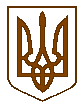 ПЕРВОМАЙСЬКА МІСЬКА РАДАМИКОЛАЇВСЬКОЇ ОБЛАСТІВИКОНАВЧИЙ КОМІТЕТП Р О Т О К О Лзасідання виконавчого комітетувід  09.08.2019 №12
м. Первомайськ
У засіданні взяли участь члени виконавчого комітету міської ради:Головує – О.В. Кукуруза – перший заступник міського головиБ.М.Богатирьов, С.О.Бондарчук, О.В.Кінжалов, Т.Г.Оболенська,   Н.В. Олішевська, І.О. Островська, О.Є. Пастушок, С.Д.Пітерман, Л.Ф. Постернак, Н.П. Товста (1-50), А.А.  Чебаненко.
Відсутні члени виконавчого комітету міської ради:А.М.Біднарик, Г.А. Борик, Л.Г. Дромашко, В.Ф.Капацина, О.А.Колесніченко, Г.Ф. Остапенко, С.В. Свідерко, О.Г. Фомінцев, Р.Т.Цимбалюк.                           
Присутні на засіданні виконавчого комітету міської ради:Перший заступник                                                                  О.В. Кукурузаміського головиКеруюча справами виконавчого	                                     Л.Ф. Постернаккомітету міської ради    Місце проведення –
зал засідань виконкомуЗасідання почалося о 10 год. 00 хв.Засідання закінчилося о 12 год.00 хв.О.І. Бандура	-Н.О. Богусевич	-С.П. Будурацький	-В.М. Григоріу	-О.Є. Гринчак	-О.О. Гурський 	-Т.А. Дмитрієва	-Н.В. Ельсон 	  -              О.М. Жалоба	-Н.А. Заражевська	-А.С. Корнацька	-О.О. Махоніна	-О.О. Мінтян	-А.Г. Неделкова 	-Т.Г. Оболенська	-Н.В. Олішевська	-А.К. Олійник 	-М.В. Онуфрієнко	-Н.М. Перкова                       -О.С. Полякова	-С.І. Прудиус	-О.В. Радоуцька	-Л.В. Розмаїта	-Н.В. Савва	-Є.В. Федерко	-О.В.  Чекрижов	-О.Л. Чернявський	-Р.П. Юдицький	-Р.О. Янішевська	-В.В.  Яшкін	-О.І. Бандура	-Н.О. Богусевич	-С.П. Будурацький	-В.М. Григоріу	-О.Є. Гринчак	-О.О. Гурський 	-Т.А. Дмитрієва	-Н.В. Ельсон 	  -              О.М. Жалоба	-Н.А. Заражевська	-А.С. Корнацька	-О.О. Махоніна	-О.О. Мінтян	-А.Г. Неделкова 	-Т.Г. Оболенська	-Н.В. Олішевська	-А.К. Олійник 	-М.В. Онуфрієнко	-Н.М. Перкова                       -О.С. Полякова	-С.І. Прудиус	-О.В. Радоуцька	-Л.В. Розмаїта	-Н.В. Савва	-Є.В. Федерко	-О.В.  Чекрижов	-О.Л. Чернявський	-Р.П. Юдицький	-Р.О. Янішевська	-В.В.  Яшкін	-О.І. Бандура	-Н.О. Богусевич	-С.П. Будурацький	-В.М. Григоріу	-О.Є. Гринчак	-О.О. Гурський 	-Т.А. Дмитрієва	-Н.В. Ельсон 	  -              О.М. Жалоба	-Н.А. Заражевська	-А.С. Корнацька	-О.О. Махоніна	-О.О. Мінтян	-А.Г. Неделкова 	-Т.Г. Оболенська	-Н.В. Олішевська	-А.К. Олійник 	-М.В. Онуфрієнко	-Н.М. Перкова                       -О.С. Полякова	-С.І. Прудиус	-О.В. Радоуцька	-Л.В. Розмаїта	-Н.В. Савва	-Є.В. Федерко	-О.В.  Чекрижов	-О.Л. Чернявський	-Р.П. Юдицький	-Р.О. Янішевська	-В.В.  Яшкін	-завідувач сектору з питань енергоефективності, транспорту та зв’язку управління економіки міської ради  (2-5);головний бухгалтер КНП «Первомайська центральна міська багатопрофільналікарня» (7);начальник Первомайського відділення  Южноукраїнського відділення ОДПІ ГУ ДФС у Миколаївській області (1);економіст комунального підприємства «Первомайський міський Центр первинної медико-санітарної допомоги» (1-6);начальник управління містобудування, архітектури, комунальної власності та земельних питань  міської ради (44-49);журналіст ТВ «Олта» (1-10);депутат міської ради (1-51);заступник начальника управління соціального захисту населення міської ради з питань організації надання соціальних послуг  (1; 16,17); головний бухгалтер комунального підприємства «Первомайський міський Центр первинної медико-санітарної допомоги» (1-6);журналіст міської щотижневої інформаційно-рекламної газети «ТВ Всесвіт» (1-10);начальник відділу комунальної власності і земельних відносин управління містобудування, архітектури, комунальної власності та земельних питань  міської ради (40-43);завідувач сектору контролю апарату виконавчого комітету міської ради (1-51);начальник відділу кадрової та мобілізаційно-оборонної роботи апарату виконавчого комітету міської ради (50);начальник відділу фінансів виробничої сфери фінансового управління міської ради (1);головний лікар комунального підприємства «Первомайський міський Центр первинної медико-санітарної допомоги» (1-51);начальник управління культури, національностей, релігій, молоді та спорту  міської ради (1-51);головний спеціаліст відділу кадрової та мобілізаційно-оборонної роботи апарату виконавчого комітету міської ради (8);директор КП «Первомайськводоканал» (14);начальник управління у справах дітей міської ради (28-39);головний спеціаліст - юрисконсульт юридичного відділу апарату виконавчого комітету міської ради (1-51);заступник начальника фінансового управління міської ради (1);головний бухгалтер управління освіти міської ради (1);головний спеціаліст управління освіти міської ради (10);начальник виробничого відділу  КП «Первомайський міський водоканал» (14);фінансовий директор ТОВ «Укртепло Миколаїв» (13);головний лікар КНП «Первомайська центральна міська багатопрофільналікарня» (1; 7; 13);інспектор інспекції з благоустрою апарату виконавчого комітету міської ради (12);директор ТОВ «Укртепло Миколаїв» (13);начальник управління Державної казначейської служби України в Первомайському районі Миколаївської області (1);заступник начальника управління житлово-комунального господарства міської ради з питань реформування, розвитку і експлуатації житлового фонду та інженерної інфраструктури (1; 13,14).завідувач сектору з питань енергоефективності, транспорту та зв’язку управління економіки міської ради  (2-5);головний бухгалтер КНП «Первомайська центральна міська багатопрофільналікарня» (7);начальник Первомайського відділення  Южноукраїнського відділення ОДПІ ГУ ДФС у Миколаївській області (1);економіст комунального підприємства «Первомайський міський Центр первинної медико-санітарної допомоги» (1-6);начальник управління містобудування, архітектури, комунальної власності та земельних питань  міської ради (44-49);журналіст ТВ «Олта» (1-10);депутат міської ради (1-51);заступник начальника управління соціального захисту населення міської ради з питань організації надання соціальних послуг  (1; 16,17); головний бухгалтер комунального підприємства «Первомайський міський Центр первинної медико-санітарної допомоги» (1-6);журналіст міської щотижневої інформаційно-рекламної газети «ТВ Всесвіт» (1-10);начальник відділу комунальної власності і земельних відносин управління містобудування, архітектури, комунальної власності та земельних питань  міської ради (40-43);завідувач сектору контролю апарату виконавчого комітету міської ради (1-51);начальник відділу кадрової та мобілізаційно-оборонної роботи апарату виконавчого комітету міської ради (50);начальник відділу фінансів виробничої сфери фінансового управління міської ради (1);головний лікар комунального підприємства «Первомайський міський Центр первинної медико-санітарної допомоги» (1-51);начальник управління культури, національностей, релігій, молоді та спорту  міської ради (1-51);головний спеціаліст відділу кадрової та мобілізаційно-оборонної роботи апарату виконавчого комітету міської ради (8);директор КП «Первомайськводоканал» (14);начальник управління у справах дітей міської ради (28-39);головний спеціаліст - юрисконсульт юридичного відділу апарату виконавчого комітету міської ради (1-51);заступник начальника фінансового управління міської ради (1);головний бухгалтер управління освіти міської ради (1);головний спеціаліст управління освіти міської ради (10);начальник виробничого відділу  КП «Первомайський міський водоканал» (14);фінансовий директор ТОВ «Укртепло Миколаїв» (13);головний лікар КНП «Первомайська центральна міська багатопрофільналікарня» (1; 7; 13);інспектор інспекції з благоустрою апарату виконавчого комітету міської ради (12);директор ТОВ «Укртепло Миколаїв» (13);начальник управління Державної казначейської служби України в Первомайському районі Миколаївської області (1);заступник начальника управління житлово-комунального господарства міської ради з питань реформування, розвитку і експлуатації житлового фонду та інженерної інфраструктури (1; 13,14).    Перший заступник міського голови Кукуруза О.В., наголосив на тому, що необхідно затвердити порядок денний засідання виконавчого комітету міської ради.Надійшла пропозиція:
Взяти запропонований порядок денний за основу.По даній пропозиції проведено голосування.Результати голосування:    Перший заступник міського голови Кукуруза О.В., наголосив на тому, що необхідно затвердити порядок денний засідання виконавчого комітету міської ради.Надійшла пропозиція:
Взяти запропонований порядок денний за основу.По даній пропозиції проведено голосування.Результати голосування:    Перший заступник міського голови Кукуруза О.В., наголосив на тому, що необхідно затвердити порядок денний засідання виконавчого комітету міської ради.Надійшла пропозиція:
Взяти запропонований порядок денний за основу.По даній пропозиції проведено голосування.Результати голосування:    Перший заступник міського голови Кукуруза О.В., наголосив на тому, що необхідно затвердити порядок денний засідання виконавчого комітету міської ради.Надійшла пропозиція:
Взяти запропонований порядок денний за основу.По даній пропозиції проведено голосування.Результати голосування:«за»«проти»«утримались»«не голосували»«за»«проти»«утримались»«не голосували»- 11- немає- немає- немає- 11- немає- немає- немає    Надійшла пропозиція першого заступника міського голови Кукурузи О.В. внести до порядку денного засідання виконавчого комітету міської ради додатково проект рішення виконкому «Про внесення змін  до пункту 1.2 Договорів № 27 від 24.03.2015 р., № 28 від 24.03.2015р., про здійснення перевезень пасажирів на міських автобусних маршрутах  загального користування в місті Первомайськ, які укладено з ПП «Євротранс Юг»».По даній пропозиції проведено голосування.Результати голосування:    Надійшла пропозиція першого заступника міського голови Кукурузи О.В. внести до порядку денного засідання виконавчого комітету міської ради додатково проект рішення виконкому «Про внесення змін  до пункту 1.2 Договорів № 27 від 24.03.2015 р., № 28 від 24.03.2015р., про здійснення перевезень пасажирів на міських автобусних маршрутах  загального користування в місті Первомайськ, які укладено з ПП «Євротранс Юг»».По даній пропозиції проведено голосування.Результати голосування:    Надійшла пропозиція першого заступника міського голови Кукурузи О.В. внести до порядку денного засідання виконавчого комітету міської ради додатково проект рішення виконкому «Про внесення змін  до пункту 1.2 Договорів № 27 від 24.03.2015 р., № 28 від 24.03.2015р., про здійснення перевезень пасажирів на міських автобусних маршрутах  загального користування в місті Первомайськ, які укладено з ПП «Євротранс Юг»».По даній пропозиції проведено голосування.Результати голосування:    Надійшла пропозиція першого заступника міського голови Кукурузи О.В. внести до порядку денного засідання виконавчого комітету міської ради додатково проект рішення виконкому «Про внесення змін  до пункту 1.2 Договорів № 27 від 24.03.2015 р., № 28 від 24.03.2015р., про здійснення перевезень пасажирів на міських автобусних маршрутах  загального користування в місті Первомайськ, які укладено з ПП «Євротранс Юг»».По даній пропозиції проведено голосування.Результати голосування:«за»«проти»«утримались»«не голосували»«за»«проти»«утримались»«не голосували»- 11- немає- немає- немає- 11- немає- немає- немає    Перший заступник міського голови Кукуруза О.В. запропонував затвердити порядок денний засідання виконавчого комітету міської ради в цілому:    Перший заступник міського голови Кукуруза О.В. запропонував затвердити порядок денний засідання виконавчого комітету міської ради в цілому:    Перший заступник міського голови Кукуруза О.В. запропонував затвердити порядок денний засідання виконавчого комітету міської ради в цілому:    Перший заступник міського голови Кукуруза О.В. запропонував затвердити порядок денний засідання виконавчого комітету міської ради в цілому:Про виконання міського бюджету за  І півріччя  2019 року.Про виконання міського бюджету за  І півріччя  2019 року.Про виконання міського бюджету за  І півріччя  2019 року.Про виконання міського бюджету за  І півріччя  2019 року.Про виконання міського бюджету за  І півріччя  2019 року.Про виконання за І півріччя 2019 року Програми підвищення енергоефективності міста Первомайська на 2016 – 2020 роки.Про виконання за І півріччя 2019 року Програми підвищення енергоефективності міста Первомайська на 2016 – 2020 роки.Про виконання за І півріччя 2019 року Програми підвищення енергоефективності міста Первомайська на 2016 – 2020 роки.Про виконання за І півріччя 2019 року Програми підвищення енергоефективності міста Первомайська на 2016 – 2020 роки.Про виконання за І півріччя 2019 року Програми підвищення енергоефективності міста Первомайська на 2016 – 2020 роки.Про виконання за І півріччя 2019 року заходів Плану дій сталого енергетичного розвитку міста Первомайськ до 2020 року.Про виконання за І півріччя 2019 року заходів Плану дій сталого енергетичного розвитку міста Первомайськ до 2020 року.Про виконання за І півріччя 2019 року заходів Плану дій сталого енергетичного розвитку міста Первомайськ до 2020 року.Про виконання за І півріччя 2019 року заходів Плану дій сталого енергетичного розвитку міста Первомайськ до 2020 року.Про виконання за І півріччя 2019 року заходів Плану дій сталого енергетичного розвитку міста Первомайськ до 2020 року.Про внесення змін  до Договору від 24.03.2015 року №27 про здійснення перевезень пасажирів на міських автобусних маршрутах  загального користування в місті Первомайськ, який укладено з Приватним підприємством «Євротранс Юг».Про внесення змін  до Договору від 24.03.2015 року №27 про здійснення перевезень пасажирів на міських автобусних маршрутах  загального користування в місті Первомайськ, який укладено з Приватним підприємством «Євротранс Юг».Про внесення змін  до Договору від 24.03.2015 року №27 про здійснення перевезень пасажирів на міських автобусних маршрутах  загального користування в місті Первомайськ, який укладено з Приватним підприємством «Євротранс Юг».Про внесення змін  до Договору від 24.03.2015 року №27 про здійснення перевезень пасажирів на міських автобусних маршрутах  загального користування в місті Первомайськ, який укладено з Приватним підприємством «Євротранс Юг».Про внесення змін  до Договору від 24.03.2015 року №27 про здійснення перевезень пасажирів на міських автобусних маршрутах  загального користування в місті Первомайськ, який укладено з Приватним підприємством «Євротранс Юг».Про внесення змін  до Договору від 24.03.2015 року №28 про здійснення перевезень пасажирів на міських автобусних маршрутах  загального користування в місті Первомайськ, який укладено з Приватним підприємством «Євротранс Юг».Про внесення змін  до Договору від 24.03.2015 року №28 про здійснення перевезень пасажирів на міських автобусних маршрутах  загального користування в місті Первомайськ, який укладено з Приватним підприємством «Євротранс Юг».Про внесення змін  до Договору від 24.03.2015 року №28 про здійснення перевезень пасажирів на міських автобусних маршрутах  загального користування в місті Первомайськ, який укладено з Приватним підприємством «Євротранс Юг».Про внесення змін  до Договору від 24.03.2015 року №28 про здійснення перевезень пасажирів на міських автобусних маршрутах  загального користування в місті Первомайськ, який укладено з Приватним підприємством «Євротранс Юг».Про внесення змін  до Договору від 24.03.2015 року №28 про здійснення перевезень пасажирів на міських автобусних маршрутах  загального користування в місті Первомайськ, який укладено з Приватним підприємством «Євротранс Юг».Про затвердження фінансового плану на 2020 рік комунального підприємства «Первомайський міський центр первинної медико-санітарної допомоги».Про затвердження фінансового плану на 2020 рік комунального підприємства «Первомайський міський центр первинної медико-санітарної допомоги».Про затвердження фінансового плану на 2020 рік комунального підприємства «Первомайський міський центр первинної медико-санітарної допомоги».Про затвердження фінансового плану на 2020 рік комунального підприємства «Первомайський міський центр первинної медико-санітарної допомоги».Про затвердження фінансового плану на 2020 рік комунального підприємства «Первомайський міський центр первинної медико-санітарної допомоги».Про затвердження фінансового плану на 2020 рік комунального некомерційного підприємства «Первомайська центральна міська багатопрофільна лікарня».Про затвердження фінансового плану на 2020 рік комунального некомерційного підприємства «Первомайська центральна міська багатопрофільна лікарня».Про затвердження фінансового плану на 2020 рік комунального некомерційного підприємства «Первомайська центральна міська багатопрофільна лікарня».Про затвердження фінансового плану на 2020 рік комунального некомерційного підприємства «Первомайська центральна міська багатопрофільна лікарня».Про затвердження фінансового плану на 2020 рік комунального некомерційного підприємства «Первомайська центральна міська багатопрофільна лікарня».Про стан виконання законодавства про боротьбу з корупцією у виконавчих органах Первомайської міської ради за 1 півріччя 2019 року.Про стан виконання законодавства про боротьбу з корупцією у виконавчих органах Первомайської міської ради за 1 півріччя 2019 року.Про стан виконання законодавства про боротьбу з корупцією у виконавчих органах Первомайської міської ради за 1 півріччя 2019 року.Про стан виконання законодавства про боротьбу з корупцією у виконавчих органах Первомайської міської ради за 1 півріччя 2019 року.Про стан виконання законодавства про боротьбу з корупцією у виконавчих органах Первомайської міської ради за 1 півріччя 2019 року.Про забезпечення виконання вимог Закону України «Про звернення громадян», актів Президента України, Кабінету Міністрів України щодо звернень громадян у І півріччі 2019 року. Про забезпечення виконання вимог Закону України «Про звернення громадян», актів Президента України, Кабінету Міністрів України щодо звернень громадян у І півріччі 2019 року. Про забезпечення виконання вимог Закону України «Про звернення громадян», актів Президента України, Кабінету Міністрів України щодо звернень громадян у І півріччі 2019 року. Про забезпечення виконання вимог Закону України «Про звернення громадян», актів Президента України, Кабінету Міністрів України щодо звернень громадян у І півріччі 2019 року. Про забезпечення виконання вимог Закону України «Про звернення громадян», актів Президента України, Кабінету Міністрів України щодо звернень громадян у І півріччі 2019 року. Про закріплення  території  обслуговування за  закладами  загальної середньої освіти міста Первомайська на 2020/2021 навчальний рік.Про закріплення  території  обслуговування за  закладами  загальної середньої освіти міста Первомайська на 2020/2021 навчальний рік.Про закріплення  території  обслуговування за  закладами  загальної середньої освіти міста Первомайська на 2020/2021 навчальний рік.Про закріплення  території  обслуговування за  закладами  загальної середньої освіти міста Первомайська на 2020/2021 навчальний рік.Про закріплення  території  обслуговування за  закладами  загальної середньої освіти міста Первомайська на 2020/2021 навчальний рік.Про затвердження кандидатур для занесення на міську Дошку пошани «Наше місто».Про затвердження кандидатур для занесення на міську Дошку пошани «Наше місто».Про затвердження кандидатур для занесення на міську Дошку пошани «Наше місто».Про затвердження кандидатур для занесення на міську Дошку пошани «Наше місто».Про затвердження кандидатур для занесення на міську Дошку пошани «Наше місто».Про роботу інспекції з благоустрою апарату виконавчого комітету міської ради за 1півріччя 2019 року.Про роботу інспекції з благоустрою апарату виконавчого комітету міської ради за 1півріччя 2019 року.Про роботу інспекції з благоустрою апарату виконавчого комітету міської ради за 1півріччя 2019 року.Про роботу інспекції з благоустрою апарату виконавчого комітету міської ради за 1півріччя 2019 року.Про роботу інспекції з благоустрою апарату виконавчого комітету міської ради за 1півріччя 2019 року.Про встановлення тарифу на виробництво та постачання теплової енергії для бюджетних установ м. Первомайська, які надає ТОВ «Укртепло Миколаїв».Про встановлення тарифу на виробництво та постачання теплової енергії для бюджетних установ м. Первомайська, які надає ТОВ «Укртепло Миколаїв».Про встановлення тарифу на виробництво та постачання теплової енергії для бюджетних установ м. Первомайська, які надає ТОВ «Укртепло Миколаїв».Про встановлення тарифу на виробництво та постачання теплової енергії для бюджетних установ м. Первомайська, які надає ТОВ «Укртепло Миколаїв».Про встановлення тарифу на виробництво та постачання теплової енергії для бюджетних установ м. Первомайська, які надає ТОВ «Укртепло Миколаїв».Про затвердження поточних індивідуальних технологічних нормативів використання питної води по комунальному підприємству «Первомайськводоканал». Про затвердження поточних індивідуальних технологічних нормативів використання питної води по комунальному підприємству «Первомайськводоканал». Про затвердження поточних індивідуальних технологічних нормативів використання питної води по комунальному підприємству «Первомайськводоканал». Про затвердження поточних індивідуальних технологічних нормативів використання питної води по комунальному підприємству «Первомайськводоканал». Про затвердження поточних індивідуальних технологічних нормативів використання питної води по комунальному підприємству «Первомайськводоканал». Про внесення змін до рішення виконавчого комітету міської ради від 11.01.2019 р. №8 «Про затвердження розрахунків на виконання Програми «Наше місто: його події,свята,трудові будні».Про внесення змін до рішення виконавчого комітету міської ради від 11.01.2019 р. №8 «Про затвердження розрахунків на виконання Програми «Наше місто: його події,свята,трудові будні».Про внесення змін до рішення виконавчого комітету міської ради від 11.01.2019 р. №8 «Про затвердження розрахунків на виконання Програми «Наше місто: його події,свята,трудові будні».Про внесення змін до рішення виконавчого комітету міської ради від 11.01.2019 р. №8 «Про затвердження розрахунків на виконання Програми «Наше місто: його події,свята,трудові будні».Про внесення змін до рішення виконавчого комітету міської ради від 11.01.2019 р. №8 «Про затвердження розрахунків на виконання Програми «Наше місто: його події,свята,трудові будні».Про відзначення у 2019 році Дня партизанської слави в місті Первомайську.Про відзначення у 2019 році Дня партизанської слави в місті Первомайську.Про відзначення у 2019 році Дня партизанської слави в місті Первомайську.Про відзначення у 2019 році Дня партизанської слави в місті Первомайську.Про відзначення у 2019 році Дня партизанської слави в місті Первомайську.Про реконструкцію системи опалення в квартирах багатоповерхових будинків та будинках приватного сектору, шляхом надання матеріальної допомоги у грошовому еквіваленті.Про реконструкцію системи опалення в квартирах багатоповерхових будинків та будинках приватного сектору, шляхом надання матеріальної допомоги у грошовому еквіваленті.Про реконструкцію системи опалення в квартирах багатоповерхових будинків та будинках приватного сектору, шляхом надання матеріальної допомоги у грошовому еквіваленті.Про реконструкцію системи опалення в квартирах багатоповерхових будинків та будинках приватного сектору, шляхом надання матеріальної допомоги у грошовому еквіваленті.Про реконструкцію системи опалення в квартирах багатоповерхових будинків та будинках приватного сектору, шляхом надання матеріальної допомоги у грошовому еквіваленті.Про відзначення 28-ї річниці незалежності України та Дня Державного Прапора України.Про відзначення 28-ї річниці незалежності України та Дня Державного Прапора України.Про відзначення 28-ї річниці незалежності України та Дня Державного Прапора України.Про відзначення 28-ї річниці незалежності України та Дня Державного Прапора України.Про відзначення 28-ї річниці незалежності України та Дня Державного Прапора України.Про підготовку та відзначення 343-ї річниці утворення міста Первомайська.Про підготовку та відзначення 343-ї річниці утворення міста Первомайська.Про підготовку та відзначення 343-ї річниці утворення міста Первомайська.Про підготовку та відзначення 343-ї річниці утворення міста Первомайська.Про підготовку та відзначення 343-ї річниці утворення міста Первомайська.Про проведення в місті Первомайську відкритого регіонального  фестивалю української пісні «Пісенна моя Україна».Про проведення в місті Первомайську відкритого регіонального  фестивалю української пісні «Пісенна моя Україна».Про проведення в місті Первомайську відкритого регіонального  фестивалю української пісні «Пісенна моя Україна».Про проведення в місті Первомайську відкритого регіонального  фестивалю української пісні «Пісенна моя Україна».Про проведення в місті Первомайську відкритого регіонального  фестивалю української пісні «Пісенна моя Україна».Про проведення в місті Первомайську щорічного відкритого сучасного українського open air рок-фестивалю «ГАРД РОК-ФЕСТ» - територія українського року.Про проведення в місті Первомайську щорічного відкритого сучасного українського open air рок-фестивалю «ГАРД РОК-ФЕСТ» - територія українського року.Про проведення в місті Первомайську щорічного відкритого сучасного українського open air рок-фестивалю «ГАРД РОК-ФЕСТ» - територія українського року.Про проведення в місті Первомайську щорічного відкритого сучасного українського open air рок-фестивалю «ГАРД РОК-ФЕСТ» - територія українського року.Про проведення в місті Первомайську щорічного відкритого сучасного українського open air рок-фестивалю «ГАРД РОК-ФЕСТ» - територія українського року.Про проведення міського конкурсу «Мій Первомайськ - стежками часу».Про проведення міського конкурсу «Мій Первомайськ - стежками часу».Про проведення міського конкурсу «Мій Первомайськ - стежками часу».Про проведення міського конкурсу «Мій Первомайськ - стежками часу».Про проведення міського конкурсу «Мій Первомайськ - стежками часу».Про підготовку та відзначення Дня фізичної культури та спорту в місті Первомайську.Про підготовку та відзначення Дня фізичної культури та спорту в місті Первомайську.Про підготовку та відзначення Дня фізичної культури та спорту в місті Первомайську.Про підготовку та відзначення Дня фізичної культури та спорту в місті Первомайську.Про підготовку та відзначення Дня фізичної культури та спорту в місті Первомайську.Про відшкодування витрат збірній команді міста Первомайська з веслування на байдарках і каное за участь у Всеукраїнських змаганнях «Стрімкі човни» з веслування на байдарках і каное в м. Миколаїв.Про відшкодування витрат збірній команді міста Первомайська з веслування на байдарках і каное за участь у Всеукраїнських змаганнях «Стрімкі човни» з веслування на байдарках і каное в м. Миколаїв.Про відшкодування витрат збірній команді міста Первомайська з веслування на байдарках і каное за участь у Всеукраїнських змаганнях «Стрімкі човни» з веслування на байдарках і каное в м. Миколаїв.Про відшкодування витрат збірній команді міста Первомайська з веслування на байдарках і каное за участь у Всеукраїнських змаганнях «Стрімкі човни» з веслування на байдарках і каное в м. Миколаїв.Про відшкодування витрат збірній команді міста Первомайська з веслування на байдарках і каное за участь у Всеукраїнських змаганнях «Стрімкі човни» з веслування на байдарках і каное в м. Миколаїв.Про відшкодування витрат МФК «Первомайськ» за участь у турнірі з футболу серед аматорських команд «Уманські зорі - 2019» в м. Умань.Про відшкодування витрат МФК «Первомайськ» за участь у турнірі з футболу серед аматорських команд «Уманські зорі - 2019» в м. Умань.Про відшкодування витрат МФК «Первомайськ» за участь у турнірі з футболу серед аматорських команд «Уманські зорі - 2019» в м. Умань.Про відшкодування витрат МФК «Первомайськ» за участь у турнірі з футболу серед аматорських команд «Уманські зорі - 2019» в м. Умань.Про відшкодування витрат МФК «Первомайськ» за участь у турнірі з футболу серед аматорських команд «Уманські зорі - 2019» в м. Умань.Про відшкодування витрат МФК «Первомайськ» за участь у турнірі з футболу серед аматорських команд «Уманські зорі - 2019» в м. Умань.Про відшкодування витрат МФК «Первомайськ» за участь у турнірі з футболу серед аматорських команд «Уманські зорі - 2019» в м. Умань.Про відшкодування витрат МФК «Первомайськ» за участь у турнірі з футболу серед аматорських команд «Уманські зорі - 2019» в м. Умань.Про відшкодування витрат МФК «Первомайськ» за участь у турнірі з футболу серед аматорських команд «Уманські зорі - 2019» в м. Умань.Про відшкодування витрат МФК «Первомайськ» за участь у турнірі з футболу серед аматорських команд «Уманські зорі - 2019» в м. Умань.Про відшкодування витрат збірній команді міста Первомайська з веслування на байдарках і каное за участь у Відкритому чемпіонаті Миколаївської області з веслування на байдарках і каное в м. Миколаїв.Про відшкодування витрат збірній команді міста Первомайська з веслування на байдарках і каное за участь у Відкритому чемпіонаті Миколаївської області з веслування на байдарках і каное в м. Миколаїв.Про відшкодування витрат збірній команді міста Первомайська з веслування на байдарках і каное за участь у Відкритому чемпіонаті Миколаївської області з веслування на байдарках і каное в м. Миколаїв.Про відшкодування витрат збірній команді міста Первомайська з веслування на байдарках і каное за участь у Відкритому чемпіонаті Миколаївської області з веслування на байдарках і каное в м. Миколаїв.Про відшкодування витрат збірній команді міста Первомайська з веслування на байдарках і каное за участь у Відкритому чемпіонаті Миколаївської області з веслування на байдарках і каное в м. Миколаїв.Про затвердження складу комісії та положення комісії про забезпечення житлом для розвитку сімейних та  інших форм виховання наближених до сімейних,та забезпечення житлом дітей-сиріт, дітей позбавлених батьківського піклування, осіб з їх числа.  Про затвердження складу комісії та положення комісії про забезпечення житлом для розвитку сімейних та  інших форм виховання наближених до сімейних,та забезпечення житлом дітей-сиріт, дітей позбавлених батьківського піклування, осіб з їх числа.  Про затвердження складу комісії та положення комісії про забезпечення житлом для розвитку сімейних та  інших форм виховання наближених до сімейних,та забезпечення житлом дітей-сиріт, дітей позбавлених батьківського піклування, осіб з їх числа.  Про затвердження складу комісії та положення комісії про забезпечення житлом для розвитку сімейних та  інших форм виховання наближених до сімейних,та забезпечення житлом дітей-сиріт, дітей позбавлених батьківського піклування, осіб з їх числа.  Про затвердження складу комісії та положення комісії про забезпечення житлом для розвитку сімейних та  інших форм виховання наближених до сімейних,та забезпечення житлом дітей-сиріт, дітей позбавлених батьківського піклування, осіб з їх числа.  Про  надання статусу дитини-сироти малолітній ххххххх хххххх ххххххх. Про  надання статусу дитини-сироти малолітній ххххххх хххххх ххххххх. Про  надання статусу дитини-сироти малолітній ххххххх хххххх ххххххх. Про  надання статусу дитини-сироти малолітній ххххххх хххххх ххххххх. Про  надання статусу дитини-сироти малолітній ххххххх хххххх ххххххх. Про  надання статусу дитини-сироти ххххххх хххххх ххххххх, ххххххр.н.Про  надання статусу дитини-сироти ххххххх хххххх ххххххх, ххххххр.н.Про  надання статусу дитини-сироти ххххххх хххххх ххххххх, ххххххр.н.Про  надання статусу дитини-сироти ххххххх хххххх ххххххх, ххххххр.н.Про  надання статусу дитини-сироти ххххххх хххххх ххххххх, ххххххр.н.Про розгляд заяви   гр. ххххххх,  гр. ххххххххх.Про розгляд заяви   гр. ххххххх,  гр. ххххххххх.Про розгляд заяви   гр. ххххххх,  гр. ххххххххх.Про розгляд заяви   гр. ххххххх,  гр. ххххххххх.Про розгляд заяви   гр. ххххххх,  гр. ххххххххх.Про розгляд заяви гр. ххххххххх.Про розгляд заяви гр. ххххххххх.Про розгляд заяви гр. ххххххххх.Про розгляд заяви гр. ххххххххх.Про розгляд заяви гр. ххххххххх.Про розгляд заяви гр. ххххххх,  гр. ххххххххх.Про розгляд заяви гр. ххххххх,  гр. ххххххххх.Про розгляд заяви гр. ххххххх,  гр. ххххххххх.Про розгляд заяви гр. ххххххх,  гр. ххххххххх.Про розгляд заяви гр. ххххххх,  гр. ххххххххх.Про розгляд заяви гр. ххххххх,  гр. ххххххххх.Про розгляд заяви гр. ххххххх,  гр. ххххххххх.Про розгляд заяви гр. ххххххх,  гр. ххххххххх.Про розгляд заяви гр. ххххххх,  гр. ххххххххх.Про розгляд заяви гр. ххххххх,  гр. ххххххххх.Про розгляд заяви гр. ххххххх,  гр. ххххххххх.Про розгляд заяви гр. ххххххх,  гр. ххххххххх.Про розгляд заяви гр. ххххххх,  гр. ххххххххх.Про розгляд заяви гр. ххххххх,  гр. ххххххххх.Про розгляд заяви гр. ххххххх,  гр. ххххххххх.Про розгляд заяви гр. ххххххх,  гр. ххххххххх.Про розгляд заяви гр. ххххххх,  гр. ххххххххх.Про розгляд заяви гр. ххххххх,  гр. ххххххххх.Про розгляд заяви гр. ххххххх,  гр. ххххххххх.Про розгляд заяви гр. ххххххх,  гр. ххххххххх.Про розгляд заяви гр. ххххххх,  гр. ххххххххх.Про розгляд заяви гр. ххххххх,  гр. ххххххххх.Про розгляд заяви гр. ххххххх,  гр. ххххххххх.Про розгляд заяви гр. ххххххх,  гр. ххххххххх.Про розгляд заяви гр. ххххххх,  гр. ххххххххх.Про встановлення порядку побачення гр. хххххххх з малолітньою дитиною.Про встановлення порядку побачення гр. хххххххх з малолітньою дитиною.Про встановлення порядку побачення гр. хххххххх з малолітньою дитиною.Про встановлення порядку побачення гр. хххххххх з малолітньою дитиною.Про встановлення порядку побачення гр. хххххххх з малолітньою дитиною.Про визначення місця проживання ххххххх хххххх ххххххх, ххххххр.н., ххххххх хххххх ххххххх, ххххххр.н.Про визначення місця проживання ххххххх хххххх ххххххх, ххххххр.н., ххххххх хххххх ххххххх, ххххххр.н.Про визначення місця проживання ххххххх хххххх ххххххх, ххххххр.н., ххххххх хххххх ххххххх, ххххххр.н.Про визначення місця проживання ххххххх хххххх ххххххх, ххххххр.н., ххххххх хххххх ххххххх, ххххххр.н.Про визначення місця проживання ххххххх хххххх ххххххх, ххххххр.н., ххххххх хххххх ххххххх, ххххххр.н.Про постановку на квартирний облік.Про постановку на квартирний облік.Про постановку на квартирний облік.Про постановку на квартирний облік.Про постановку на квартирний облік.Про надання житла.Про надання житла.Про надання житла.Про надання житла.Про надання житла.Про надання службового житла.Про надання службового житла.Про надання службового житла.Про надання службового житла.Про надання службового житла.Про затвердження актів про визначення збитків за використання земельних ділянок.Про затвердження актів про визначення збитків за використання земельних ділянок.Про затвердження актів про визначення збитків за використання земельних ділянок.Про затвердження актів про визначення збитків за використання земельних ділянок.Про затвердження актів про визначення збитків за використання земельних ділянок.Про присвоєння  адрес у місті Первомайську.Про присвоєння  адрес у місті Первомайську.Про присвоєння  адрес у місті Первомайську.Про присвоєння  адрес у місті Первомайську.Про присвоєння  адрес у місті Первомайську.Про внесення змін до рішення виконавчого комітету від  13.03.2015 року №93 «Про  присвоення адрес у м. Первомайську».Про внесення змін до рішення виконавчого комітету від  13.03.2015 року №93 «Про  присвоення адрес у м. Первомайську».Про внесення змін до рішення виконавчого комітету від  13.03.2015 року №93 «Про  присвоення адрес у м. Первомайську».Про внесення змін до рішення виконавчого комітету від  13.03.2015 року №93 «Про  присвоення адрес у м. Первомайську».Про внесення змін до рішення виконавчого комітету від  13.03.2015 року №93 «Про  присвоення адрес у м. Первомайську».Про внесення змін до рішення виконавчого комітету від  05.02.2016 року №52 «Про присвоення окремої адреси нежилим будівлям по вул. Фрідріха Єнгельса у місті Первомайську».Про внесення змін до рішення виконавчого комітету від  05.02.2016 року №52 «Про присвоення окремої адреси нежилим будівлям по вул. Фрідріха Єнгельса у місті Первомайську».Про внесення змін до рішення виконавчого комітету від  05.02.2016 року №52 «Про присвоення окремої адреси нежилим будівлям по вул. Фрідріха Єнгельса у місті Первомайську».Про внесення змін до рішення виконавчого комітету від  05.02.2016 року №52 «Про присвоення окремої адреси нежилим будівлям по вул. Фрідріха Єнгельса у місті Первомайську».Про внесення змін до рішення виконавчого комітету від  05.02.2016 року №52 «Про присвоення окремої адреси нежилим будівлям по вул. Фрідріха Єнгельса у місті Первомайську».Про внесення змін до рішення виконавчого комітету від  12.07.2019 року №342 «Про присвоєння адрес у місті Первомайську».Про внесення змін до рішення виконавчого комітету від  12.07.2019 року №342 «Про присвоєння адрес у місті Первомайську».Про внесення змін до рішення виконавчого комітету від  12.07.2019 року №342 «Про присвоєння адрес у місті Первомайську».Про внесення змін до рішення виконавчого комітету від  12.07.2019 року №342 «Про присвоєння адрес у місті Первомайську».Про внесення змін до рішення виконавчого комітету від  12.07.2019 року №342 «Про присвоєння адрес у місті Первомайську».Про переведення садового будинку №53 в садівничому товаристві «Ізабелла» в жилий будинок та присвоєння адреси у місті Первомайську. Про переведення садового будинку №53 в садівничому товаристві «Ізабелла» в жилий будинок та присвоєння адреси у місті Первомайську. Про переведення садового будинку №53 в садівничому товаристві «Ізабелла» в жилий будинок та присвоєння адреси у місті Первомайську. Про переведення садового будинку №53 в садівничому товаристві «Ізабелла» в жилий будинок та присвоєння адреси у місті Первомайську. Про переведення садового будинку №53 в садівничому товаристві «Ізабелла» в жилий будинок та присвоєння адреси у місті Первомайську. Про надання дозволу на розміщення зовнішньої реклами у м. Первомайську.Про надання дозволу на розміщення зовнішньої реклами у м. Первомайську.Про надання дозволу на розміщення зовнішньої реклами у м. Первомайську.Про надання дозволу на розміщення зовнішньої реклами у м. Первомайську.Про надання дозволу на розміщення зовнішньої реклами у м. Первомайську.Про нагородження Почесними грамотами виконавчого комітету міської ради та цінними  подарунками.Про нагородження Почесними грамотами виконавчого комітету міської ради та цінними  подарунками.Про нагородження Почесними грамотами виконавчого комітету міської ради та цінними  подарунками.Про нагородження Почесними грамотами виконавчого комітету міської ради та цінними  подарунками.Про нагородження Почесними грамотами виконавчого комітету міської ради та цінними  подарунками.Про внесення змін  до пункту 1.2 Договорів № 27 від 24.03.2015 р., № 28 від 24.03.2015р., про здійснення перевезень пасажирів на міських автобусних маршрутах  загального користування в місті Первомайськ, які укладено з ПП «Євротранс Юг».Про внесення змін  до пункту 1.2 Договорів № 27 від 24.03.2015 р., № 28 від 24.03.2015р., про здійснення перевезень пасажирів на міських автобусних маршрутах  загального користування в місті Первомайськ, які укладено з ПП «Євротранс Юг».Про внесення змін  до пункту 1.2 Договорів № 27 від 24.03.2015 р., № 28 від 24.03.2015р., про здійснення перевезень пасажирів на міських автобусних маршрутах  загального користування в місті Первомайськ, які укладено з ПП «Євротранс Юг».Про внесення змін  до пункту 1.2 Договорів № 27 від 24.03.2015 р., № 28 від 24.03.2015р., про здійснення перевезень пасажирів на міських автобусних маршрутах  загального користування в місті Первомайськ, які укладено з ПП «Євротранс Юг».Про внесення змін  до пункту 1.2 Договорів № 27 від 24.03.2015 р., № 28 від 24.03.2015р., про здійснення перевезень пасажирів на міських автобусних маршрутах  загального користування в місті Первомайськ, які укладено з ПП «Євротранс Юг».Про розпорядження, видані в період між засіданнями виконкому.Про розпорядження, видані в період між засіданнями виконкому.Про розпорядження, видані в період між засіданнями виконкому.Про розпорядження, видані в період між засіданнями виконкому.Про розпорядження, видані в період між засіданнями виконкому.По даній пропозиції проведено голосування.Результати голосування:По даній пропозиції проведено голосування.Результати голосування:По даній пропозиції проведено голосування.Результати голосування:По даній пропозиції проведено голосування.Результати голосування:«за»«проти»«утримались»«не голосували»«за»«проти»«утримались»«не голосували»- 11- немає- немає-немає- 11- немає- немає-немаєВИРІШИЛИ:ВИРІШИЛИ:затвердити запропонований порядок денний засідання виконавчого комітету міської ради в ціломузатвердити запропонований порядок денний засідання виконавчого комітету міської ради в цілому    Керуюча справами виконавчого комітету міської ради Постернак Л.Ф. внесла пропозицію, у зв’язку з тим, що на засіданні виконавчого комітету міської ради  головує перший заступник міського голови Кукуруза О.В., а деякі проекти рішень виконкому готувалися за підписом міського голови Дромашко Л.Г., додати по цим проектам рішень виконавчого комітету міської ради додатково до вказаних в них законодавчих та інших нормативних посилань наступні посилання: пунктів 1.9 та 6.1 Регламенту роботи виконавчого комітету та виконавчих органів Первомайської міської ради, затвердженого рішенням виконавчого комітету від 11.03.2016 року №106 «Про затвердження регламенту роботи виконавчого комітету та виконавчих органів Первомайської міської ради» та реквізит підпису: Міський голова Л.Г. Дромашко – замінити на: Перший заступник міського голови О.В. Кукуруза. По даній пропозиції проведено голосування.Результати голосування:    Керуюча справами виконавчого комітету міської ради Постернак Л.Ф. внесла пропозицію, у зв’язку з тим, що на засіданні виконавчого комітету міської ради  головує перший заступник міського голови Кукуруза О.В., а деякі проекти рішень виконкому готувалися за підписом міського голови Дромашко Л.Г., додати по цим проектам рішень виконавчого комітету міської ради додатково до вказаних в них законодавчих та інших нормативних посилань наступні посилання: пунктів 1.9 та 6.1 Регламенту роботи виконавчого комітету та виконавчих органів Первомайської міської ради, затвердженого рішенням виконавчого комітету від 11.03.2016 року №106 «Про затвердження регламенту роботи виконавчого комітету та виконавчих органів Первомайської міської ради» та реквізит підпису: Міський голова Л.Г. Дромашко – замінити на: Перший заступник міського голови О.В. Кукуруза. По даній пропозиції проведено голосування.Результати голосування:    Керуюча справами виконавчого комітету міської ради Постернак Л.Ф. внесла пропозицію, у зв’язку з тим, що на засіданні виконавчого комітету міської ради  головує перший заступник міського голови Кукуруза О.В., а деякі проекти рішень виконкому готувалися за підписом міського голови Дромашко Л.Г., додати по цим проектам рішень виконавчого комітету міської ради додатково до вказаних в них законодавчих та інших нормативних посилань наступні посилання: пунктів 1.9 та 6.1 Регламенту роботи виконавчого комітету та виконавчих органів Первомайської міської ради, затвердженого рішенням виконавчого комітету від 11.03.2016 року №106 «Про затвердження регламенту роботи виконавчого комітету та виконавчих органів Первомайської міської ради» та реквізит підпису: Міський голова Л.Г. Дромашко – замінити на: Перший заступник міського голови О.В. Кукуруза. По даній пропозиції проведено голосування.Результати голосування:    Керуюча справами виконавчого комітету міської ради Постернак Л.Ф. внесла пропозицію, у зв’язку з тим, що на засіданні виконавчого комітету міської ради  головує перший заступник міського голови Кукуруза О.В., а деякі проекти рішень виконкому готувалися за підписом міського голови Дромашко Л.Г., додати по цим проектам рішень виконавчого комітету міської ради додатково до вказаних в них законодавчих та інших нормативних посилань наступні посилання: пунктів 1.9 та 6.1 Регламенту роботи виконавчого комітету та виконавчих органів Первомайської міської ради, затвердженого рішенням виконавчого комітету від 11.03.2016 року №106 «Про затвердження регламенту роботи виконавчого комітету та виконавчих органів Первомайської міської ради» та реквізит підпису: Міський голова Л.Г. Дромашко – замінити на: Перший заступник міського голови О.В. Кукуруза. По даній пропозиції проведено голосування.Результати голосування:«за»«проти»«утримались»«не голосували»«за»«проти»«утримались»«не голосували»- 12- немає- немає- немає- 12- немає- немає- немає1.СЛУХАЛИ:ДОПОВІДАЧ:ВИСТУПИЛИ: ВИРІШИЛИ:«за»«проти»«утримались»«не голосували»1.СЛУХАЛИ:ДОПОВІДАЧ:ВИСТУПИЛИ: ВИРІШИЛИ:«за»«проти»«утримались»«не голосували»Про виконання міського бюджету за  І півріччя  2019 року Шугуров С.М.Будурацький С.П., Ельсон Н.В., Радоуцька О.В., Чекрижов О.В., Оболенська Т.Г., Олішевська Н.В., Яшкін В.В., Янішевська Р.О., Островська І.О.,  Кукуруза О.В.проект рішення виконкому прийняти з урахуванням змін щодо повноважень першого заступника міського голови- 12- немає- немає- немає (Рішення виконкому №349)Про виконання міського бюджету за  І півріччя  2019 року Шугуров С.М.Будурацький С.П., Ельсон Н.В., Радоуцька О.В., Чекрижов О.В., Оболенська Т.Г., Олішевська Н.В., Яшкін В.В., Янішевська Р.О., Островська І.О.,  Кукуруза О.В.проект рішення виконкому прийняти з урахуванням змін щодо повноважень першого заступника міського голови- 12- немає- немає- немає (Рішення виконкому №349)2.СЛУХАЛИ:ДОПОВІДАЧ:ВИРІШИЛИ:«за»«проти»«утримались»«не голосували»2.СЛУХАЛИ:ДОПОВІДАЧ:ВИРІШИЛИ:«за»«проти»«утримались»«не голосували»Бандура О.І.проект рішення виконкому прийняти з урахуванням змін щодо повноважень першого заступника міського голови- 12- немає- немає- немає (Рішення виконкому №350)Бандура О.І.проект рішення виконкому прийняти з урахуванням змін щодо повноважень першого заступника міського голови- 12- немає- немає- немає (Рішення виконкому №350)3.СЛУХАЛИ:ДОПОВІДАЧ:ВИРІШИЛИ:«за»«проти»«утримались»«не голосували»3.СЛУХАЛИ:ДОПОВІДАЧ:ВИРІШИЛИ:«за»«проти»«утримались»«не голосували»Про виконання за І півріччя 2019 року заходів Плану дій сталого енергетичного розвитку міста Первомайськ до 2020 року Бандура О.І.проект рішення виконкому прийняти з урахуванням змін щодо повноважень першого заступника міського голови- 12- немає- немає- немає (Рішення виконкому №351)Про виконання за І півріччя 2019 року заходів Плану дій сталого енергетичного розвитку міста Первомайськ до 2020 року Бандура О.І.проект рішення виконкому прийняти з урахуванням змін щодо повноважень першого заступника міського голови- 12- немає- немає- немає (Рішення виконкому №351)4.СЛУХАЛИ:ДОПОВІДАЧ:ВИРІШИЛИ:«за»«проти»«утримались»«не голосували»4.СЛУХАЛИ:ДОПОВІДАЧ:ВИРІШИЛИ:«за»«проти»«утримались»«не голосували»Про внесення змін  до Договору від 24.03.2015 року №27 про здійснення перевезень пасажирів на міських автобусних маршрутах  загального користування в місті Первомайськ, який укладено з Приватним підприємством «Євротранс Юг»Бандура О.І.прийняти проект рішення виконкому - 12- немає- немає- немає (Рішення виконкому №352)Про внесення змін  до Договору від 24.03.2015 року №27 про здійснення перевезень пасажирів на міських автобусних маршрутах  загального користування в місті Первомайськ, який укладено з Приватним підприємством «Євротранс Юг»Бандура О.І.прийняти проект рішення виконкому - 12- немає- немає- немає (Рішення виконкому №352)5.СЛУХАЛИ:ДОПОВІДАЧ:ВИРІШИЛИ:«за»«проти»«утримались»«не голосували»5.СЛУХАЛИ:ДОПОВІДАЧ:ВИРІШИЛИ:«за»«проти»«утримались»«не голосували»Про внесення змін  до Договору від 24.03.2015 року №28 про здійснення перевезень пасажирів на міських автобусних маршрутах  загального користування в місті Первомайськ, який укладено з Приватним підприємством «Євротранс Юг»Бандура О.І.прийняти проект рішення виконкому - 12- немає- немає- немає (Рішення виконкому №353)Про внесення змін  до Договору від 24.03.2015 року №28 про здійснення перевезень пасажирів на міських автобусних маршрутах  загального користування в місті Первомайськ, який укладено з Приватним підприємством «Євротранс Юг»Бандура О.І.прийняти проект рішення виконкому - 12- немає- немає- немає (Рішення виконкому №353)6.СЛУХАЛИ:ДОПОВІДАЧ:ВИРІШИЛИ:«за»«проти»«утримались»«не голосували»6.СЛУХАЛИ:ДОПОВІДАЧ:ВИРІШИЛИ:«за»«проти»«утримались»«не голосували»Про затвердження фінансового плану на 2020 рік комунального підприємства «Первомайський міський центр первинної медико-санітарної допомоги»Оболенська Т.Г.проект рішення виконкому прийняти з урахуванням змін щодо повноважень першого заступника міського голови- 12- немає- немає- немає (Рішення виконкому №354)Про затвердження фінансового плану на 2020 рік комунального підприємства «Первомайський міський центр первинної медико-санітарної допомоги»Оболенська Т.Г.проект рішення виконкому прийняти з урахуванням змін щодо повноважень першого заступника міського голови- 12- немає- немає- немає (Рішення виконкому №354)7.СЛУХАЛИ:ДОПОВІДАЧ:ВИРІШИЛИ:«за»«проти»«утримались»«не голосували»7.СЛУХАЛИ:ДОПОВІДАЧ:ВИРІШИЛИ:«за»«проти»«утримались»«не голосували»Про затвердження фінансового плану на 2020 рік комунального некомерційного підприємства «Первомайська центральна міська багатопрофільна лікарня».Чекрижов О.В.проект рішення виконкому прийняти з урахуванням змін щодо повноважень першого заступника міського голови- 12- немає- немає- немає (Рішення виконкому №355)Про затвердження фінансового плану на 2020 рік комунального некомерційного підприємства «Первомайська центральна міська багатопрофільна лікарня».Чекрижов О.В.проект рішення виконкому прийняти з урахуванням змін щодо повноважень першого заступника міського голови- 12- немає- немає- немає (Рішення виконкому №355)8.СЛУХАЛИ:ДОПОВІДАЧ:ВИРІШИЛИ:«за»«проти»«утримались»«не голосували»Про стан виконання законодавства про боротьбу з корупцією у виконавчих органах Первомайської міської ради за 1 півріччя 2019 рокуОлійник А.К.проект рішення виконкому прийняти з урахуванням змін щодо повноважень першого заступника міського голови- 12- немає- немає- немає (Рішення виконкому №356)Про стан виконання законодавства про боротьбу з корупцією у виконавчих органах Первомайської міської ради за 1 півріччя 2019 рокуОлійник А.К.проект рішення виконкому прийняти з урахуванням змін щодо повноважень першого заступника міського голови- 12- немає- немає- немає (Рішення виконкому №356)9.СЛУХАЛИ:ДОПОВІДАЧ:ВИРІШИЛИ:«за»«проти»«утримались»«не голосували»Про забезпечення виконання вимог Закону України «Про звернення громадян», актів Президента України, Кабінету Міністрів України щодо звернень громадян у І півріччі 2019 року Махоніна О.О.проект рішення виконкому прийняти з урахуванням змін щодо повноважень першого заступника міського голови- 12- немає- немає- немає (Рішення виконкому №357)Про забезпечення виконання вимог Закону України «Про звернення громадян», актів Президента України, Кабінету Міністрів України щодо звернень громадян у І півріччі 2019 року Махоніна О.О.проект рішення виконкому прийняти з урахуванням змін щодо повноважень першого заступника міського голови- 12- немає- немає- немає (Рішення виконкому №357)10.СЛУХАЛИ:ДОПОВІДАЧ:ВИСТУПИЛИ:Про закріплення  території  обслуговування за  закладами  загальної середньої освіти міста Первомайська на 2020/2021 навчальний рік Розмаїта Л.В.Пастушок О.Є., Олішевська Н.В., Товста Н.П., Кукуруза О.В.Про закріплення  території  обслуговування за  закладами  загальної середньої освіти міста Первомайська на 2020/2021 навчальний рік Розмаїта Л.В.Пастушок О.Є., Олішевська Н.В., Товста Н.П., Кукуруза О.В.Проведено голосування.Результати голосування:Проведено голосування.Результати голосування:Проведено голосування.Результати голосування:Проведено голосування.Результати голосування:«за»«проти»«утримались»«не голосували»- 8- немає- 4- немає- 8- немає- 4- немає- 8- немає- 4- немає   За результатами голосування проект рішення виконкому не прийнятий.   (Додається)   За результатами голосування проект рішення виконкому не прийнятий.   (Додається)   За результатами голосування проект рішення виконкому не прийнятий.   (Додається)11.СЛУХАЛИ:ДОПОВІДАЧ:Про затвердження кандидатур для занесення на міську Дошку пошани «Наше місто»Бондарчук С.М.Про затвердження кандидатур для занесення на міську Дошку пошани «Наше місто»Бондарчук С.М.Надійшла пропозиція взяти проект рішення виконкому за основу.Надійшла пропозиція взяти проект рішення виконкому за основу.Надійшла пропозиція взяти проект рішення виконкому за основу.Надійшла пропозиція взяти проект рішення виконкому за основу.По даній пропозиції проведено голосування.Результати голосування:По даній пропозиції проведено голосування.Результати голосування:По даній пропозиції проведено голосування.Результати голосування:По даній пропозиції проведено голосування.Результати голосування:«за»«проти»«утримались»«не голосували»«за»«проти»«утримались»«не голосували»- 12- немає- немає- немає- 12- немає- немає- немає   Секретар міської ради Бондарчук С.О. запропонував доповнити перелік кандидатур для занесення на міську Дошку пошани «Наше місто» кандидатурою – Деревінського Дмитра Володимировича – майстра спорту з веслування на байдарках і каное, Чемпіона України з веслування та байдарках і каное, в категорії «Культура, мистецтво, фізична культура та спорт».   Секретар міської ради Бондарчук С.О. запропонував доповнити перелік кандидатур для занесення на міську Дошку пошани «Наше місто» кандидатурою – Деревінського Дмитра Володимировича – майстра спорту з веслування на байдарках і каное, Чемпіона України з веслування та байдарках і каное, в категорії «Культура, мистецтво, фізична культура та спорт».   Секретар міської ради Бондарчук С.О. запропонував доповнити перелік кандидатур для занесення на міську Дошку пошани «Наше місто» кандидатурою – Деревінського Дмитра Володимировича – майстра спорту з веслування на байдарках і каное, Чемпіона України з веслування та байдарках і каное, в категорії «Культура, мистецтво, фізична культура та спорт».По даній пропозиції проведено голосування.Результати голосування:По даній пропозиції проведено голосування.Результати голосування:По даній пропозиції проведено голосування.Результати голосування:По даній пропозиції проведено голосування.Результати голосування:«за»«проти»«утримались»«не голосували»«за»«проти»«утримались»«не голосували»- 12- немає- немає- немає- 12- немає- немає- немаєВИРІШИЛИ:«за»«проти»«утримались»«не голосували»прийняти проект рішення виконкому - 12- немає- немає- немає (Рішення виконкому №358)прийняти проект рішення виконкому - 12- немає- немає- немає (Рішення виконкому №358)12.СЛУХАЛИ:ДОПОВІДАЧ:ВИСТУПИЛИ:ВИРІШИЛИ:«за»«проти»«утримались»«не голосували»Про роботу інспекції з благоустрою апарату виконавчого комітету міської ради за 1півріччя 2019 року Чорнявський О.Л.Пастушок О.Є., Пітерман С.Д., Товста Н.П., Богатирьов Б.М.,  Кукуруза О.В.прийняти проект рішення виконкому - 12- немає- немає- немає (Рішення виконкому №359)Про роботу інспекції з благоустрою апарату виконавчого комітету міської ради за 1півріччя 2019 року Чорнявський О.Л.Пастушок О.Є., Пітерман С.Д., Товста Н.П., Богатирьов Б.М.,  Кукуруза О.В.прийняти проект рішення виконкому - 12- немає- немає- немає (Рішення виконкому №359)13.СЛУХАЛИ:ДОПОВІДАЧ:ВИСТУПИЛИ:13.СЛУХАЛИ:ДОПОВІДАЧ:ВИСТУПИЛИ:Про встановлення тарифу на виробництво та постачання теплової енергії для бюджетних установ м. Первомайська, які надає ТОВ «Укртепло Миколаїв»Яшкін В.В.Чекрижов О.В., Оболенська Т.Г., Яшкін В.В., Товста Н.П., Кукуруза О.В.Про встановлення тарифу на виробництво та постачання теплової енергії для бюджетних установ м. Первомайська, які надає ТОВ «Укртепло Миколаїв»Яшкін В.В.Чекрижов О.В., Оболенська Т.Г., Яшкін В.В., Товста Н.П., Кукуруза О.В.Надійшла пропозиція взяти проект рішення виконкому за основу.Надійшла пропозиція взяти проект рішення виконкому за основу.Надійшла пропозиція взяти проект рішення виконкому за основу.Надійшла пропозиція взяти проект рішення виконкому за основу.По даній пропозиції проведено голосування.Результати голосування:По даній пропозиції проведено голосування.Результати голосування:По даній пропозиції проведено голосування.Результати голосування:По даній пропозиції проведено голосування.Результати голосування:«за»«проти»«утримались»«не голосували»«за»«проти»«утримались»«не голосували»- 11- немає- немає- 1- 11- немає- немає- 1   Головуючий, перший заступник міського голови Кукуруза О.В.  запропонував за рахунок зменшення планового прибутку товариства з обмеженою відповідальністю «Укртепло Миколаїв»  зменшити тариф на виробництво та постачання теплової енергії для опалення бюджетних установ міста Первомайська з 2930,01 грн. до  2751,66 грн.  за одну гігакалорію теплової енергії.   Головуючий, перший заступник міського голови Кукуруза О.В.  запропонував за рахунок зменшення планового прибутку товариства з обмеженою відповідальністю «Укртепло Миколаїв»  зменшити тариф на виробництво та постачання теплової енергії для опалення бюджетних установ міста Первомайська з 2930,01 грн. до  2751,66 грн.  за одну гігакалорію теплової енергії.   Головуючий, перший заступник міського голови Кукуруза О.В.  запропонував за рахунок зменшення планового прибутку товариства з обмеженою відповідальністю «Укртепло Миколаїв»  зменшити тариф на виробництво та постачання теплової енергії для опалення бюджетних установ міста Первомайська з 2930,01 грн. до  2751,66 грн.  за одну гігакалорію теплової енергії.   Головуючий, перший заступник міського голови Кукуруза О.В.  запропонував за рахунок зменшення планового прибутку товариства з обмеженою відповідальністю «Укртепло Миколаїв»  зменшити тариф на виробництво та постачання теплової енергії для опалення бюджетних установ міста Первомайська з 2930,01 грн. до  2751,66 грн.  за одну гігакалорію теплової енергії.По даній пропозиції проведено голосування.Результати голосування:По даній пропозиції проведено голосування.Результати голосування:По даній пропозиції проведено голосування.Результати голосування:По даній пропозиції проведено голосування.Результати голосування:«за»«проти»«утримались»«не голосували»«за»«проти»«утримались»«не голосували»- 11- немає- немає- 1- 11- немає- немає- 1ВИРІШИЛИ:«за»«проти»«утримались»«не голосували»ВИРІШИЛИ:«за»«проти»«утримались»«не голосували»прийняти проект рішення виконкому із змінами- 11- немає- немає- 1 (Рішення виконкому №360)прийняти проект рішення виконкому із змінами- 11- немає- немає- 1 (Рішення виконкому №360)14.СЛУХАЛИ:ДОПОВІДАЧ:ВИРІШИЛИ:«за»«проти»«утримались»«не голосували»14.СЛУХАЛИ:ДОПОВІДАЧ:ВИРІШИЛИ:«за»«проти»«утримались»«не голосували»Про затвердження поточних індивідуальних технологічних нормативів використання питної води по комунальному підприємству «Первомайськводоканал»Онуфрієнко М.В.прийняти проект рішення виконкому - 12- немає- немає- немає (Рішення виконкому №361)Про затвердження поточних індивідуальних технологічних нормативів використання питної води по комунальному підприємству «Первомайськводоканал»Онуфрієнко М.В.прийняти проект рішення виконкому - 12- немає- немає- немає (Рішення виконкому №361)15.СЛУХАЛИ:ДОПОВІДАЧ:ВИРІШИЛИ:«за»«проти»«утримались»«не голосували»15.СЛУХАЛИ:ДОПОВІДАЧ:ВИРІШИЛИ:«за»«проти»«утримались»«не голосували»Про внесення змін до рішення виконавчого комітету міської ради від 11.01.2019 р. №8 «Про затвердження розрахунків на виконання Програми «Наше місто: його події,свята,трудові будні»Постернак Л.Ф.прийняти проект рішення виконкому - 12- немає- немає- немає (Рішення виконкому №362)Про внесення змін до рішення виконавчого комітету міської ради від 11.01.2019 р. №8 «Про затвердження розрахунків на виконання Програми «Наше місто: його події,свята,трудові будні»Постернак Л.Ф.прийняти проект рішення виконкому - 12- немає- немає- немає (Рішення виконкому №362)16.СЛУХАЛИ:ДОПОВІДАЧ:16.СЛУХАЛИ:ДОПОВІДАЧ:Про відзначення у 2019 році Дня партизанської слави в місті Первомайську Ельсон Н.В.Про відзначення у 2019 році Дня партизанської слави в місті Первомайську Ельсон Н.В.Надійшла пропозиція взяти проект рішення виконкому за основу.Надійшла пропозиція взяти проект рішення виконкому за основу.Надійшла пропозиція взяти проект рішення виконкому за основу.Надійшла пропозиція взяти проект рішення виконкому за основу.По даній пропозиції проведено голосування.Результати голосування:По даній пропозиції проведено голосування.Результати голосування:По даній пропозиції проведено голосування.Результати голосування:По даній пропозиції проведено голосування.Результати голосування:«за»«проти»«утримались»«не голосували»«за»«проти»«утримались»«не голосували»- 12- немає- немає- немає- 12- немає- немає- немає   Керуюча справами виконавчого комітету міської ради Постернак Л.Ф. запропонувала у зв’язку з тим, що час проведення церемонії покладання квітів до Меморіального комплексу «Сквер Перемоги»  Братської могили радянських воїнів (105 чоловік) та підпільників, які діяли на території Первомайщини в роки Великої Вітчизняної війни (16 чоловік) о 10.00 20.09.2019р. співпадає з часом проведення урочистих зборів міської ради з нагоди відзначення 343-ї річниці утворення міста Первомайська, перенести час проведення покладання квітів з 10.00 на 9.00.   Керуюча справами виконавчого комітету міської ради Постернак Л.Ф. запропонувала у зв’язку з тим, що час проведення церемонії покладання квітів до Меморіального комплексу «Сквер Перемоги»  Братської могили радянських воїнів (105 чоловік) та підпільників, які діяли на території Первомайщини в роки Великої Вітчизняної війни (16 чоловік) о 10.00 20.09.2019р. співпадає з часом проведення урочистих зборів міської ради з нагоди відзначення 343-ї річниці утворення міста Первомайська, перенести час проведення покладання квітів з 10.00 на 9.00.   Керуюча справами виконавчого комітету міської ради Постернак Л.Ф. запропонувала у зв’язку з тим, що час проведення церемонії покладання квітів до Меморіального комплексу «Сквер Перемоги»  Братської могили радянських воїнів (105 чоловік) та підпільників, які діяли на території Первомайщини в роки Великої Вітчизняної війни (16 чоловік) о 10.00 20.09.2019р. співпадає з часом проведення урочистих зборів міської ради з нагоди відзначення 343-ї річниці утворення міста Первомайська, перенести час проведення покладання квітів з 10.00 на 9.00.   Керуюча справами виконавчого комітету міської ради Постернак Л.Ф. запропонувала у зв’язку з тим, що час проведення церемонії покладання квітів до Меморіального комплексу «Сквер Перемоги»  Братської могили радянських воїнів (105 чоловік) та підпільників, які діяли на території Первомайщини в роки Великої Вітчизняної війни (16 чоловік) о 10.00 20.09.2019р. співпадає з часом проведення урочистих зборів міської ради з нагоди відзначення 343-ї річниці утворення міста Первомайська, перенести час проведення покладання квітів з 10.00 на 9.00.По даній пропозиції проведено голосування.Результати голосування:По даній пропозиції проведено голосування.Результати голосування:По даній пропозиції проведено голосування.Результати голосування:По даній пропозиції проведено голосування.Результати голосування:«за»«проти»«утримались»«не голосували»«за»«проти»«утримались»«не голосували»- 12- немає- немає- немає - 12- немає- немає- немає ВИРІШИЛИ:«за»«проти»«утримались»«не голосували»ВИРІШИЛИ:«за»«проти»«утримались»«не голосували»проект рішення виконкому прийняти з урахуванням змін щодо повноважень першого заступника міського голови та щодо зміни часу- 12- немає- немає- немає (Рішення виконкому №363)проект рішення виконкому прийняти з урахуванням змін щодо повноважень першого заступника міського голови та щодо зміни часу- 12- немає- немає- немає (Рішення виконкому №363)17.СЛУХАЛИ:ДОПОВІДАЧ:ВИРІШИЛИ:«за»«проти»«утримались»«не голосували»17.СЛУХАЛИ:ДОПОВІДАЧ:ВИРІШИЛИ:«за»«проти»«утримались»«не голосували»Про реконструкцію системи опалення в квартирах багатоповерхових будинків та будинках приватного сектору, шляхом надання матеріальної допомоги у грошовому еквівалентіЕльсон Н.В.прийняти проект рішення виконкому - 12- немає- немає- немає (Рішення виконкому №364)Про реконструкцію системи опалення в квартирах багатоповерхових будинків та будинках приватного сектору, шляхом надання матеріальної допомоги у грошовому еквівалентіЕльсон Н.В.прийняти проект рішення виконкому - 12- немає- немає- немає (Рішення виконкому №364)18.СЛУХАЛИ:ДОПОВІДАЧ:ВИРІШИЛИ:«за»«проти»«утримались»«не голосували»18.СЛУХАЛИ:ДОПОВІДАЧ:ВИРІШИЛИ:«за»«проти»«утримались»«не голосували»Про відзначення 28-ї річниці незалежності України та Дня Державного Прапора УкраїниОлішевська Н.В.прийняти проект рішення виконкому - 12- немає- немає- немає (Рішення виконкому №365)Про відзначення 28-ї річниці незалежності України та Дня Державного Прапора УкраїниОлішевська Н.В.прийняти проект рішення виконкому - 12- немає- немає- немає (Рішення виконкому №365)19.СЛУХАЛИ:ДОПОВІДАЧ:19.СЛУХАЛИ:ДОПОВІДАЧ:Про підготовку та відзначення 343-ї річниці утворення міста Первомайська Олішевська Н.В.Про підготовку та відзначення 343-ї річниці утворення міста Первомайська Олішевська Н.В.Надійшла пропозиція взяти проект рішення виконкому за основу.Надійшла пропозиція взяти проект рішення виконкому за основу.Надійшла пропозиція взяти проект рішення виконкому за основу.Надійшла пропозиція взяти проект рішення виконкому за основу.По даній пропозиції проведено голосування.Результати голосування:По даній пропозиції проведено голосування.Результати голосування:По даній пропозиції проведено голосування.Результати голосування:По даній пропозиції проведено голосування.Результати голосування:«за»«проти»«утримались»«не голосували»«за»«проти»«утримались»«не голосували»- 12- немає- немає- немає- 12- немає- немає- немає   Член виконавчого комітету міської ради Олішевська Н.В. запропонувала внести зміни в додаток 1 «Програма святкових заходів з нагоди  Дня міста» до проекту рішення виконкому, замінивши час проведення святкових заходів: - «Хай в серці кожної дитини живе любов до України» - творча майстерня, майстер-класи, виставка робіт учнів та викладачів дитячої художньої школи та дитячої  школи мистецтв – з 16.00 на 17.00;- Урочиста частина свята:       -    привітання міського голови та гостей міста;       -   «Первомайськ єднає долі і серця» - привітання пар, які вступили до шлюбу;       - привітання батька новонародженого;       - привітання пари, яка святкує «золоте весілля»;       - привітання першокласників;       - «Первомайську 343!» - святкова концертна програма       - з 17.00 на 18.00   Член виконавчого комітету міської ради Олішевська Н.В. запропонувала внести зміни в додаток 1 «Програма святкових заходів з нагоди  Дня міста» до проекту рішення виконкому, замінивши час проведення святкових заходів: - «Хай в серці кожної дитини живе любов до України» - творча майстерня, майстер-класи, виставка робіт учнів та викладачів дитячої художньої школи та дитячої  школи мистецтв – з 16.00 на 17.00;- Урочиста частина свята:       -    привітання міського голови та гостей міста;       -   «Первомайськ єднає долі і серця» - привітання пар, які вступили до шлюбу;       - привітання батька новонародженого;       - привітання пари, яка святкує «золоте весілля»;       - привітання першокласників;       - «Первомайську 343!» - святкова концертна програма       - з 17.00 на 18.00   Член виконавчого комітету міської ради Олішевська Н.В. запропонувала внести зміни в додаток 1 «Програма святкових заходів з нагоди  Дня міста» до проекту рішення виконкому, замінивши час проведення святкових заходів: - «Хай в серці кожної дитини живе любов до України» - творча майстерня, майстер-класи, виставка робіт учнів та викладачів дитячої художньої школи та дитячої  школи мистецтв – з 16.00 на 17.00;- Урочиста частина свята:       -    привітання міського голови та гостей міста;       -   «Первомайськ єднає долі і серця» - привітання пар, які вступили до шлюбу;       - привітання батька новонародженого;       - привітання пари, яка святкує «золоте весілля»;       - привітання першокласників;       - «Первомайську 343!» - святкова концертна програма       - з 17.00 на 18.00   Член виконавчого комітету міської ради Олішевська Н.В. запропонувала внести зміни в додаток 1 «Програма святкових заходів з нагоди  Дня міста» до проекту рішення виконкому, замінивши час проведення святкових заходів: - «Хай в серці кожної дитини живе любов до України» - творча майстерня, майстер-класи, виставка робіт учнів та викладачів дитячої художньої школи та дитячої  школи мистецтв – з 16.00 на 17.00;- Урочиста частина свята:       -    привітання міського голови та гостей міста;       -   «Первомайськ єднає долі і серця» - привітання пар, які вступили до шлюбу;       - привітання батька новонародженого;       - привітання пари, яка святкує «золоте весілля»;       - привітання першокласників;       - «Первомайську 343!» - святкова концертна програма       - з 17.00 на 18.00По даній пропозиції проведено голосування.Результати голосування:По даній пропозиції проведено голосування.Результати голосування:По даній пропозиції проведено голосування.Результати голосування:По даній пропозиції проведено голосування.Результати голосування:«за»«проти»«утримались»«не голосували»«за»«проти»«утримались»«не голосували»- 12- немає- немає- немає - 12- немає- немає- немає ВИРІШИЛИ:«за»«проти»«утримались»«не голосували»ВИРІШИЛИ:«за»«проти»«утримались»«не голосували»прийняти проект рішення виконкому із змінами- 12- немає- немає- немає (Рішення виконкому №366)прийняти проект рішення виконкому із змінами- 12- немає- немає- немає (Рішення виконкому №366)20.СЛУХАЛИ:ДОПОВІДАЧ:ВИРІШИЛИ:«за»«проти»«утримались»«не голосували»20.СЛУХАЛИ:ДОПОВІДАЧ:ВИРІШИЛИ:«за»«проти»«утримались»«не голосували»Про проведення в місті Первомайську відкритого регіонального  фестивалю української пісні «Пісенна моя Україна»Олішевська Н.В.прийняти проект рішення виконкому - 12- немає- немає- немає (Рішення виконкому №367)Про проведення в місті Первомайську відкритого регіонального  фестивалю української пісні «Пісенна моя Україна»Олішевська Н.В.прийняти проект рішення виконкому - 12- немає- немає- немає (Рішення виконкому №367)21.СЛУХАЛИ:ДОПОВІДАЧ:ВИРІШИЛИ:«за»«проти»«утримались»«не голосували»21.СЛУХАЛИ:ДОПОВІДАЧ:ВИРІШИЛИ:«за»«проти»«утримались»«не голосували»Про проведення в місті Первомайську щорічного відкритого сучасного українського open air рок-фестивалю «ГАРД РОК-ФЕСТ» - територія українського року Олішевська Н.В.прийняти проект рішення виконкому - 12- немає- немає- немає (Рішення виконкому №368)Про проведення в місті Первомайську щорічного відкритого сучасного українського open air рок-фестивалю «ГАРД РОК-ФЕСТ» - територія українського року Олішевська Н.В.прийняти проект рішення виконкому - 12- немає- немає- немає (Рішення виконкому №368)22.СЛУХАЛИ:ДОПОВІДАЧ:ВИРІШИЛИ:«за»«проти»«утримались»«не голосували»22.СЛУХАЛИ:ДОПОВІДАЧ:ВИРІШИЛИ:«за»«проти»«утримались»«не голосували»Про проведення міського конкурсу «Мій Первомайськ - стежками часу»Олішевська Н.В.прийняти проект рішення виконкому - 12- немає- немає- немає (Рішення виконкому №369)Про проведення міського конкурсу «Мій Первомайськ - стежками часу»Олішевська Н.В.прийняти проект рішення виконкому - 12- немає- немає- немає (Рішення виконкому №369)23.СЛУХАЛИ:ДОПОВІДАЧ:ВИРІШИЛИ:«за»«проти»«утримались»«не голосували»23.СЛУХАЛИ:ДОПОВІДАЧ:ВИРІШИЛИ:«за»«проти»«утримались»«не голосували»Про підготовку та відзначення Дня фізичної культури та спорту в місті ПервомайськуОлішевська Н.В.прийняти проект рішення виконкому - 12- немає- немає- немає (Рішення виконкому №370)Про підготовку та відзначення Дня фізичної культури та спорту в місті ПервомайськуОлішевська Н.В.прийняти проект рішення виконкому - 12- немає- немає- немає (Рішення виконкому №370)24.СЛУХАЛИ:ДОПОВІДАЧ:ВИРІШИЛИ:«за»«проти»«утримались»«не голосували»24.СЛУХАЛИ:ДОПОВІДАЧ:ВИРІШИЛИ:«за»«проти»«утримались»«не голосували»Про відшкодування витрат збірній команді міста Первомайська з веслування на байдарках і каное за участь у Всеукраїнських змаганнях «Стрімкі човни» з веслування на байдарках і каное в м. МиколаївОлішевська Н.В.прийняти проект рішення виконкому - 12- немає- немає- немає (Рішення виконкому №371)Про відшкодування витрат збірній команді міста Первомайська з веслування на байдарках і каное за участь у Всеукраїнських змаганнях «Стрімкі човни» з веслування на байдарках і каное в м. МиколаївОлішевська Н.В.прийняти проект рішення виконкому - 12- немає- немає- немає (Рішення виконкому №371)25.СЛУХАЛИ:ДОПОВІДАЧ:ВИРІШИЛИ:«за»«проти»«утримались»«не голосували»25.СЛУХАЛИ:ДОПОВІДАЧ:ВИРІШИЛИ:«за»«проти»«утримались»«не голосували»Про відшкодування витрат МФК «Первомайськ» за участь у турнірі з футболу серед аматорських команд «Уманські зорі - 2019» в м. УманьОлішевська Н.В.прийняти проект рішення виконкому - 12- немає- немає- немає (Рішення виконкому №372)Про відшкодування витрат МФК «Первомайськ» за участь у турнірі з футболу серед аматорських команд «Уманські зорі - 2019» в м. УманьОлішевська Н.В.прийняти проект рішення виконкому - 12- немає- немає- немає (Рішення виконкому №372)26.СЛУХАЛИ:ДОПОВІДАЧ:ВИРІШИЛИ:«за»«проти»«утримались»«не голосували»26.СЛУХАЛИ:ДОПОВІДАЧ:ВИРІШИЛИ:«за»«проти»«утримались»«не голосували»Про відшкодування витрат МФК «Первомайськ» за участь у турнірі з футболу серед аматорських команд «Уманські зорі - 2019» в м. УманьОлішевська Н.В.прийняти проект рішення виконкому - 12- немає- немає- немає (Рішення виконкому №373)Про відшкодування витрат МФК «Первомайськ» за участь у турнірі з футболу серед аматорських команд «Уманські зорі - 2019» в м. УманьОлішевська Н.В.прийняти проект рішення виконкому - 12- немає- немає- немає (Рішення виконкому №373)27.СЛУХАЛИ:ДОПОВІДАЧ:ВИРІШИЛИ:«за»«проти»«утримались»«не голосували»27.СЛУХАЛИ:ДОПОВІДАЧ:ВИРІШИЛИ:«за»«проти»«утримались»«не голосували»Про відшкодування витрат збірній команді міста Первомайська з веслування на байдарках і каное за участь у Відкритому чемпіонаті Миколаївської області з веслування на байдарках і каное в м. Миколаїв.Олішевська Н.В.прийняти проект рішення виконкому - 12- немає- немає- немає (Рішення виконкому №374)Про відшкодування витрат збірній команді міста Первомайська з веслування на байдарках і каное за участь у Відкритому чемпіонаті Миколаївської області з веслування на байдарках і каное в м. Миколаїв.Олішевська Н.В.прийняти проект рішення виконкому - 12- немає- немає- немає (Рішення виконкому №374)28.СЛУХАЛИ:ДОПОВІДАЧ:ВИРІШИЛИ:«за»«проти»«утримались»«не голосували»28.СЛУХАЛИ:ДОПОВІДАЧ:ВИРІШИЛИ:«за»«проти»«утримались»«не голосували»Про затвердження складу комісії та положення комісії про забезпечення житлом для розвитку сімейних та  інших форм виховання наближених до сімейних,та забезпечення житлом дітей-сиріт, дітей позбавлених батьківського піклування, осіб з їх числаПеркова Н.М.прийняти проект рішення виконкому - 12- немає- немає- немає (Рішення виконкому №375)Про затвердження складу комісії та положення комісії про забезпечення житлом для розвитку сімейних та  інших форм виховання наближених до сімейних,та забезпечення житлом дітей-сиріт, дітей позбавлених батьківського піклування, осіб з їх числаПеркова Н.М.прийняти проект рішення виконкому - 12- немає- немає- немає (Рішення виконкому №375)29.СЛУХАЛИ:ДОПОВІДАЧ:ВИРІШИЛИ:«за»«проти»«утримались»«не голосували»29.СЛУХАЛИ:ДОПОВІДАЧ:ВИРІШИЛИ:«за»«проти»«утримались»«не голосували»Про  надання статусу дитини-сироти малолітній Жельман Марії ОлександрівніПеркова Н.М.прийняти проект рішення виконкому - 12- немає- немає- немає (Рішення виконкому №376)Про  надання статусу дитини-сироти малолітній Жельман Марії ОлександрівніПеркова Н.М.прийняти проект рішення виконкому - 12- немає- немає- немає (Рішення виконкому №376)30.СЛУХАЛИ:ДОПОВІДАЧ:ВИРІШИЛИ:«за»«проти»«утримались»«не голосували»30.СЛУХАЛИ:ДОПОВІДАЧ:ВИРІШИЛИ:«за»«проти»«утримались»«не голосували»Про  надання статусу дитини-сироти ххххххх хххххх ххххххх, ххххххр.н.Перкова Н.М.прийняти проект рішення виконкому - 12- немає- немає- немає (Рішення виконкому №377)Про  надання статусу дитини-сироти ххххххх хххххх ххххххх, ххххххр.н.Перкова Н.М.прийняти проект рішення виконкому - 12- немає- немає- немає (Рішення виконкому №377)31.СЛУХАЛИ:ДОПОВІДАЧ:ВИРІШИЛИ:«за»«проти»«утримались»«не голосували»31.СЛУХАЛИ:ДОПОВІДАЧ:ВИРІШИЛИ:«за»«проти»«утримались»«не голосували»Про розгляд заяви   гр. хххххххх,  гр. хххххххххПеркова Н.М.прийняти проект рішення виконкому - 12- немає- немає- немає (Рішення виконкому №378)Про розгляд заяви   гр. хххххххх,  гр. хххххххххПеркова Н.М.прийняти проект рішення виконкому - 12- немає- немає- немає (Рішення виконкому №378)32.СЛУХАЛИ:ДОПОВІДАЧ:ВИРІШИЛИ:«за»«проти»«утримались»«не голосували»32.СЛУХАЛИ:ДОПОВІДАЧ:ВИРІШИЛИ:«за»«проти»«утримались»«не голосували»Про розгляд заяви гр. ххххххххПеркова Н.М.прийняти проект рішення виконкому - 12- немає- немає- немає (Рішення виконкому №379)Про розгляд заяви гр. ххххххххПеркова Н.М.прийняти проект рішення виконкому - 12- немає- немає- немає (Рішення виконкому №379)33.СЛУХАЛИ:ДОПОВІДАЧ:ВИРІШИЛИ:«за»«проти»«утримались»«не голосували»33.СЛУХАЛИ:ДОПОВІДАЧ:ВИРІШИЛИ:«за»«проти»«утримались»«не голосували»Про розгляд заяви гр. хххххххх,  гр. хххххххххПеркова Н.М.прийняти проект рішення виконкому - 12- немає- немає- немає (Рішення виконкому №380)Про розгляд заяви гр. хххххххх,  гр. хххххххххПеркова Н.М.прийняти проект рішення виконкому - 12- немає- немає- немає (Рішення виконкому №380)34.СЛУХАЛИ:ДОПОВІДАЧ:ВИРІШИЛИ:«за»«проти»«утримались»«не голосували»34.СЛУХАЛИ:ДОПОВІДАЧ:ВИРІШИЛИ:«за»«проти»«утримались»«не голосували»Про розгляд заяви гр. хххххххх,  гр. хххххххххПеркова Н.М.прийняти проект рішення виконкому - 12- немає- немає- немає (Рішення виконкому №381)Про розгляд заяви гр. хххххххх,  гр. хххххххххПеркова Н.М.прийняти проект рішення виконкому - 12- немає- немає- немає (Рішення виконкому №381)35.СЛУХАЛИ:ДОПОВІДАЧ:ВИРІШИЛИ:«за»«проти»«утримались»«не голосували»35.СЛУХАЛИ:ДОПОВІДАЧ:ВИРІШИЛИ:«за»«проти»«утримались»«не голосували»Про розгляд заяви гр. хххххххх,  гр. хххххххххПеркова Н.М.прийняти проект рішення виконкому - 12- немає- немає- немає (Рішення виконкому №382)Про розгляд заяви гр. хххххххх,  гр. хххххххххПеркова Н.М.прийняти проект рішення виконкому - 12- немає- немає- немає (Рішення виконкому №382)36.СЛУХАЛИ:ДОПОВІДАЧ:ВИРІШИЛИ:«за»«проти»«утримались»«не голосували»36.СЛУХАЛИ:ДОПОВІДАЧ:ВИРІШИЛИ:«за»«проти»«утримались»«не голосували»Про розгляд заяви гр. хххххххх,  гр. хххххххххПеркова Н.М.прийняти проект рішення виконкому - 12- немає- немає- немає (Рішення виконкому №383)Про розгляд заяви гр. хххххххх,  гр. хххххххххПеркова Н.М.прийняти проект рішення виконкому - 12- немає- немає- немає (Рішення виконкому №383)37.СЛУХАЛИ:ДОПОВІДАЧ:ВИРІШИЛИ:«за»«проти»«утримались»«не голосували»37.СЛУХАЛИ:ДОПОВІДАЧ:ВИРІШИЛИ:«за»«проти»«утримались»«не голосували»Про розгляд заяви гр. хххххххх,  гр. хххххххххПеркова Н.М.прийняти проект рішення виконкому - 12- немає- немає- немає (Рішення виконкому №384)Про розгляд заяви гр. хххххххх,  гр. хххххххххПеркова Н.М.прийняти проект рішення виконкому - 12- немає- немає- немає (Рішення виконкому №384)38.СЛУХАЛИ:ДОПОВІДАЧ:ВИСТУПИЛИ: «за»«проти»«утримались»«не голосували»38.СЛУХАЛИ:ДОПОВІДАЧ:ВИСТУПИЛИ: «за»«проти»«утримались»«не голосували»Про встановлення порядку побачення гр. хххххххх з малолітньою дитиноюПеркова Н.М.прийняти проект рішення виконкому - 12- немає- немає- немає (Рішення виконкому №385)Про встановлення порядку побачення гр. хххххххх з малолітньою дитиноюПеркова Н.М.прийняти проект рішення виконкому - 12- немає- немає- немає (Рішення виконкому №385)39.СЛУХАЛИ:ДОПОВІДАЧ:ВИРІШИЛИ:«за»«проти»«утримались»«не голосували»39.СЛУХАЛИ:ДОПОВІДАЧ:ВИРІШИЛИ:«за»«проти»«утримались»«не голосували»Про визначення місця проживання                                                                ххххххх хххххх ххххххх, ххххххр.н.,  ххххххх хххххх ххххххх, ххххххр.н.Перкова Н.М.прийняти проект рішення виконкому - 12- немає- немає- немає (Рішення виконкому №386)Про визначення місця проживання                                                                ххххххх хххххх ххххххх, ххххххр.н.,  ххххххх хххххх ххххххх, ххххххр.н.Перкова Н.М.прийняти проект рішення виконкому - 12- немає- немає- немає (Рішення виконкому №386)40.СЛУХАЛИ:ДОПОВІДАЧ:ВИРІШИЛИ:«за»«проти»«утримались»«не голосували»40.СЛУХАЛИ:ДОПОВІДАЧ:ВИРІШИЛИ:«за»«проти»«утримались»«не голосували»Про постановку на квартирний облік Корнацька А.С.прийняти проект рішення виконкому - 12- немає- немає- немає (Рішення виконкому №387)Про постановку на квартирний облік Корнацька А.С.прийняти проект рішення виконкому - 12- немає- немає- немає (Рішення виконкому №387)41.СЛУХАЛИ:ДОПОВІДАЧ:ВИРІШИЛИ:«за»«проти»«утримались»«не голосували»41.СЛУХАЛИ:ДОПОВІДАЧ:ВИРІШИЛИ:«за»«проти»«утримались»«не голосували»Про надання житлаКорнацька А.С.прийняти проект рішення виконкому - 12- немає- немає- немає (Рішення виконкому №388)Про надання житлаКорнацька А.С.прийняти проект рішення виконкому - 12- немає- немає- немає (Рішення виконкому №388)42.СЛУХАЛИ:ДОПОВІДАЧ:ВИРІШИЛИ:«за»«проти»«утримались»«не голосували»42.СЛУХАЛИ:ДОПОВІДАЧ:ВИРІШИЛИ:«за»«проти»«утримались»«не голосували»Про надання службового житлаКорнацька А.С.прийняти проект рішення виконкому - 12- немає- немає- немає (Рішення виконкому №389)Про надання службового житлаКорнацька А.С.прийняти проект рішення виконкому - 12- немає- немає- немає (Рішення виконкому №389)43.СЛУХАЛИ:ДОПОВІДАЧ:ВИРІШИЛИ:«за»«проти»«утримались»«не голосували»43.СЛУХАЛИ:ДОПОВІДАЧ:ВИРІШИЛИ:«за»«проти»«утримались»«не голосували»Про затвердження актів про визначення збитків за використання земельних ділянокКорнацька А.С.прийняти проект рішення виконкому - 12- немає- немає- немає (Рішення виконкому №390)Про затвердження актів про визначення збитків за використання земельних ділянокКорнацька А.С.прийняти проект рішення виконкому - 12- немає- немає- немає (Рішення виконкому №390)44.СЛУХАЛИ:ДОПОВІДАЧ:ВИРІШИЛИ:«за»«проти»«утримались»«не голосували»44.СЛУХАЛИ:ДОПОВІДАЧ:ВИРІШИЛИ:«за»«проти»«утримались»«не голосували»Про присвоєння  адрес у місті ПервомайськуГринчак О.Є.прийняти проект рішення виконкому - 12- немає- немає- немає (Рішення виконкому №391)Про присвоєння  адрес у місті ПервомайськуГринчак О.Є.прийняти проект рішення виконкому - 12- немає- немає- немає (Рішення виконкому №391)45.СЛУХАЛИ:ДОПОВІДАЧ:ВИРІШИЛИ:«за»«проти»«утримались»«не голосували»45.СЛУХАЛИ:ДОПОВІДАЧ:ВИРІШИЛИ:«за»«проти»«утримались»«не голосували»Про внесення змін до рішення виконавчого комітету від  13.03.2015 року №93 «Про  присвоення адрес у м. Первомайську»Гринчак О.Є.прийняти проект рішення виконкому - 12- немає- немає- немає (Рішення виконкому №392)Про внесення змін до рішення виконавчого комітету від  13.03.2015 року №93 «Про  присвоення адрес у м. Первомайську»Гринчак О.Є.прийняти проект рішення виконкому - 12- немає- немає- немає (Рішення виконкому №392)46.СЛУХАЛИ:ДОПОВІДАЧ:ВИРІШИЛИ:«за»«проти»«утримались»«не голосували»46.СЛУХАЛИ:ДОПОВІДАЧ:ВИРІШИЛИ:«за»«проти»«утримались»«не голосували»Про внесення змін до рішення виконавчого комітету від  05.02.2016 року №52 «Про присвоення окремої адреси нежилим будівлям по вул. Фрідріха Єнгельса у місті Первомайську»Гринчак О.Є.прийняти проект рішення виконкому - 12- немає- немає- немає (Рішення виконкому №393)Про внесення змін до рішення виконавчого комітету від  05.02.2016 року №52 «Про присвоення окремої адреси нежилим будівлям по вул. Фрідріха Єнгельса у місті Первомайську»Гринчак О.Є.прийняти проект рішення виконкому - 12- немає- немає- немає (Рішення виконкому №393)47.СЛУХАЛИ:ДОПОВІДАЧ:ВИРІШИЛИ:«за»«проти»«утримались»«не голосували»47.СЛУХАЛИ:ДОПОВІДАЧ:ВИРІШИЛИ:«за»«проти»«утримались»«не голосували»Про внесення змін до рішення виконавчого комітету від  12.07.2019 року №342 «Про присвоєння адрес у місті Первомайську»Гринчак О.Є.прийняти проект рішення виконкому - 12- немає- немає- немає (Рішення виконкому №394)Про внесення змін до рішення виконавчого комітету від  12.07.2019 року №342 «Про присвоєння адрес у місті Первомайську»Гринчак О.Є.прийняти проект рішення виконкому - 12- немає- немає- немає (Рішення виконкому №394)48.СЛУХАЛИ:ДОПОВІДАЧ:ВИРІШИЛИ:«за»«проти»«утримались»«не голосували»48.СЛУХАЛИ:ДОПОВІДАЧ:ВИРІШИЛИ:«за»«проти»«утримались»«не голосували»Про переведення садового будинку №53 в садівничому товаристві «Ізабелла» в жилий будинок та присвоєння адреси у місті ПервомайськуГринчак О.Є.прийняти проект рішення виконкому - 12- немає- немає- немає (Рішення виконкому №395)Про переведення садового будинку №53 в садівничому товаристві «Ізабелла» в жилий будинок та присвоєння адреси у місті ПервомайськуГринчак О.Є.прийняти проект рішення виконкому - 12- немає- немає- немає (Рішення виконкому №395)49.СЛУХАЛИ:ДОПОВІДАЧ:ВИРІШИЛИ:«за»«проти»«утримались»«не голосували»49.СЛУХАЛИ:ДОПОВІДАЧ:ВИРІШИЛИ:«за»«проти»«утримались»«не голосували»Про надання дозволу на розміщення зовнішньої реклами у м. ПервомайськуГринчак О.Є.прийняти проект рішення виконкому - 12- немає- немає- немає (Рішення виконкому №396)Про надання дозволу на розміщення зовнішньої реклами у м. ПервомайськуГринчак О.Є.прийняти проект рішення виконкому - 12- немає- немає- немає (Рішення виконкому №396)50.СЛУХАЛИ:ДОПОВІДАЧ:ВИРІШИЛИ:«за»«проти»«утримались»«не голосували»50.СЛУХАЛИ:ДОПОВІДАЧ:ВИРІШИЛИ:«за»«проти»«утримались»«не голосували»Про нагородження Почесними грамотами виконавчого комітету міської ради та цінними  подарунками Мінтян О.О.прийняти проект рішення виконкому - 12- немає- немає- немає (Рішення виконкому №397)Про нагородження Почесними грамотами виконавчого комітету міської ради та цінними  подарунками Мінтян О.О.прийняти проект рішення виконкому - 12- немає- немає- немає (Рішення виконкому №397)51.СЛУХАЛИ:ДОПОВІДАЧ:ВИРІШИЛИ:«за»«проти»«утримались»«не голосували»51.СЛУХАЛИ:ДОПОВІДАЧ:ВИРІШИЛИ:«за»«проти»«утримались»«не голосували»Про внесення змін  до пункту 1.2 Договорів № 27 від 24.03.2015 р., № 28 від 24.03.2015р., про здійснення перевезень пасажирів на міських автобусних маршрутах  загального користування в місті Первомайськ, які укладено з ПП «Євротранс Юг»Кукуруза О.В.прийняти проект рішення виконкому - 11- немає- немає- 1 (Рішення виконкому №398)Про внесення змін  до пункту 1.2 Договорів № 27 від 24.03.2015 р., № 28 від 24.03.2015р., про здійснення перевезень пасажирів на міських автобусних маршрутах  загального користування в місті Первомайськ, які укладено з ПП «Євротранс Юг»Кукуруза О.В.прийняти проект рішення виконкому - 11- немає- немає- 1 (Рішення виконкому №398)Протягом засідання виконавчого комітету міської ради головуючим, першим заступником міського голови Кукурузою О.В. надані наступні доручення:	1. Провести   рейди та перевірки   зупинок по місту та  вулиці  Леоніда Федорова щодо дотримання санітарного стану .          2.  Підготувати проект рішення виконавчого комітету міської ради про роботу інспекції з благоустрою апарату виконавчого комітету міської ради за III квартал 2019 року на засідання виконавчого комітету в листопаді 2019 року .                   (Протокольне рішення №15)Протягом засідання виконавчого комітету міської ради головуючим, першим заступником міського голови Кукурузою О.В. надані наступні доручення:	1. Провести   рейди та перевірки   зупинок по місту та  вулиці  Леоніда Федорова щодо дотримання санітарного стану .          2.  Підготувати проект рішення виконавчого комітету міської ради про роботу інспекції з благоустрою апарату виконавчого комітету міської ради за III квартал 2019 року на засідання виконавчого комітету в листопаді 2019 року .                   (Протокольне рішення №15)Протягом засідання виконавчого комітету міської ради головуючим, першим заступником міського голови Кукурузою О.В. надані наступні доручення:	1. Провести   рейди та перевірки   зупинок по місту та  вулиці  Леоніда Федорова щодо дотримання санітарного стану .          2.  Підготувати проект рішення виконавчого комітету міської ради про роботу інспекції з благоустрою апарату виконавчого комітету міської ради за III квартал 2019 року на засідання виконавчого комітету в листопаді 2019 року .                   (Протокольне рішення №15)Протягом засідання виконавчого комітету міської ради головуючим, першим заступником міського голови Кукурузою О.В. надані наступні доручення:	1. Провести   рейди та перевірки   зупинок по місту та  вулиці  Леоніда Федорова щодо дотримання санітарного стану .          2.  Підготувати проект рішення виконавчого комітету міської ради про роботу інспекції з благоустрою апарату виконавчого комітету міської ради за III квартал 2019 року на засідання виконавчого комітету в листопаді 2019 року .                   (Протокольне рішення №15)52.СЛУХАЛИ:ДОПОВІДАЧ: ВИРІШИЛИ:«за»«проти»«утримались»«не голосували»52.СЛУХАЛИ:ДОПОВІДАЧ: ВИРІШИЛИ:«за»«проти»«утримались»«не голосували»Про розпорядження, видані в період між засіданнями виконкомуПостернак Л.Ф.  Інформацію про розпорядження, видані в період між засіданнями виконкому – взяти до відома.- 11 - немає- немає- 1 (Протокольне рішення №16)Про розпорядження, видані в період між засіданнями виконкомуПостернак Л.Ф.  Інформацію про розпорядження, видані в період між засіданнями виконкому – взяти до відома.- 11 - немає- немає- 1 (Протокольне рішення №16)